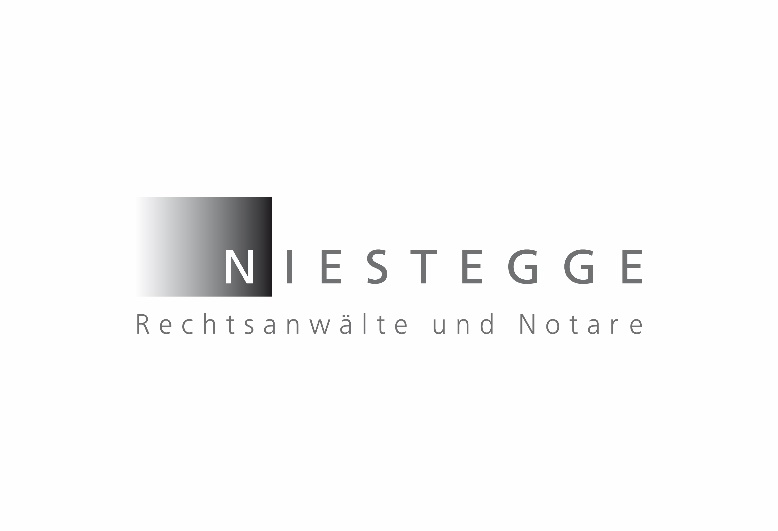 Wir begrüßen Sie herzlich in den Räumen unserer Sozietät! Sie interessieren sich für die Gestaltung eines Ehevertrages. Um die Gestaltung dieses Ehevertrages zu beschleunigen, haben wir die Bitte, dass wir die dafür notwendigen Informationen bereits einmal jetzt von Ihnen erhalten bzw. dass Sie sich zu den nachfolgend aufgeworfenen Fragen bereits jetzt einmal Gedanken machen.Persönliche Daten:Daten der Ehefrau:Vor- und Nachname:	_____________________________________________________________Geburtsname:	_____________________________________________________________Straße / Hausnummer:	_____________________________________________________________PLZ / Ort:	_____________________________________________________________Geburtsdatum und -ort:	_____________________________________________________________Telefon / Fax:	_____________________________________________________________Handy:	_____________________________________________________________E-Mail:	_____________________________________________________________Berufliche Tätigkeit:	_____________________________________________________________Brutto-Gehalt (geschätzt):	_____________________________________________________________Wöchentl. Tätigkeitsumfang:	Eingeschränkt durch Sorge der Kinder	     Ja /     NeinDaten des Ehemannes:Vor- und Nachname:	_____________________________________________________________Geburtsname:	_____________________________________________________________Straße / Hausnummer:	_____________________________________________________________PLZ / Ort:	_____________________________________________________________Geburtsdatum und -ort:	_____________________________________________________________Telefon / Fax:	_____________________________________________________________Handy:	_____________________________________________________________E-Mail:	_____________________________________________________________Berufliche Tätigkeit:	_____________________________________________________________Brutto-Gehalt (geschätzt):	_____________________________________________________________Wöchentl. Tätigkeitsumfang:	Eingeschränkt durch Sorge der Kinder	     Ja /     NeinDaten gemeinsamer Kinder: 	Name: 		_________________________________________	Geburtsdatum: 	_________________________________________	Name: 		_________________________________________	Geburtsdatum: 	_________________________________________Sofern einer der Ehepartner bereits Abkömmlinge aus einer vormaligen Beziehung hat und ein anderer Elternteil vorhanden ist, benötigen wir auch die Daten dieses Partners.Daten ehemaliger Partner:	a) der Ehefrau:	Name: 		_________________________________________	Geburtsdatum: 	_________________________________________b) des Ehemannes:	Name: 		_________________________________________	Geburtsdatum: 	_________________________________________II) GüterstandDer gesetzliche Güterstand ist der sogenannte Güterstand der Zugewinngemeinschaft.Alternativ können davon abweichende Vereinbarungen getroffen werden.Vielfach wird eine sogenannte Modifizierung der Zugewinngemeinschaft durchgeführt. Das bedeutet, dass bestimmte Gegenstände – insbesondere im Falle der Scheidung – aus dem Zugewinn herausgenommen werden. Sollte der Ausgleich des Zugewinns überhaupt nicht durchgeführt werden, wird oftmals die sogenannte Gütertrennung vereinbart.Darüber hinaus gibt es den Güterstand der Gütergemeinschaft. Dieser wird heute in der Regel nicht mehr vertreten. Als letzte Alternative gibt es noch die deutsch-französische Zugewinngemeinschaft. Welcher Güterstand letztendlich für Sie der richtige ist, sollte im Rahmen eines persönlichen Gesprächs erörtert werden.Wenn Sie diesbezüglich schon entschlossen sind, können Sie entsprechende Vorgaben machen.      Modifizierung der Zugewinngemeinschaft     Gütertrennung     Gütergemeinschaft     deutsch-französische ZugewinngemeinschaftSoweit (nur) eine Modifizierung der Zugewinngemeinschaft gewünscht ist, bitte ich um eine Mitteilung, welche Gegenstände / Vermögensgegenstände angesprochen werden sollen: Hausobjekt:Eingetragen im Grundbuch von 		____________________________________des Amtsgerichts 				____________________________________Blatt 						____________________________________Unternehmerische Beteiligungen:Gesellschaft:				____________________________________Eingetragen im Handelsregister des 	Amtsgerichts _______________________unter HRA / HRB 				____________________________________Gesellschaft:				____________________________________Eingetragen im Handelsregister des 	Amtsgerichts _______________________unter HRA / HRB 				____________________________________Schenkungen der Eltern ______________________________________________________________________________________________________________________________________________________________________________________________________________________________________________________________________________Sonstiges______________________________________________________________________________________________________________________________________________________________________________________________________________________________________________________________________________III) UnterhaltSollten auch zum Unterhalt Regelungen getroffen werden, haben wir die Bitte, dass einmal Ihre Vorstellungen grob skizziert werden:______________________________________________________________________________________________________________________________________________________________________________________________________________________________________________________________________________IV) VersorgungsausgleichIm Fall der Scheidung der Ehe werden Ansprüche hinsichtlich des Versorgungsausgleichs zwischen den Ehegatten aufgeteilt. Jede Altersvorsorge wird daher - einfach formuliert - „halbiert“.Dies kann ausgeschlossen werden. Wenn dazu Regelungen getroffen werden sollen, bitte ich auch dazu schon einmal Gedanken zu machen. V) Minderjährige KinderWenn die Kinder noch minderjährig sind, stellt sich die Frage, wer sich gegebenenfalls um das Kind kümmern soll, wenn einmal beiden Elternteilen etwas passiert. Dazu können entsprechende Anordnungen getroffen werden.VI) WertangabenSicherlich interessiert es Sie, welche Gebühren durch die Beurkundung des Ehevertrages ausgelöst werden. Dies hängt davon ab, welche der zuvor dargelegten Regelungen tatsächlich in die Urkunde aufgenommen werden. In jedem Falle benötigen wir zur Ermittlung der Kosten das jeweilige sogenannte Reinvermögen. Sie müssten daher bitte jeweils die nachstehende Übersicht der vorhandenen Vermögenswerte und der bestehenden Schulden ausfüllen. Es ist jedenfalls mindestens die Hälfte des Vermögens in Ansatz zu bringen. Hinzu kommen noch weitere Teil-Geschäftswerte im Falle der Vereinbarung von Unterhaltsregelungen. Wird nur über einen einzelnen Gegenstand eine Regelung getroffen (z.B. Modifizierung der Zugewinngemeinschaft), ist dieser Wert grundsätzlich maßgeblich, es sei denn, der Wert des Reinvermögens ist geringer. Insofern sind / wären dann die beiden zu ermittelnden Werte gegenüberzustellen.Sachbearbeiter: Notar Dirk Möhring / Notar Dr. Hoppe Sekretariat: Frau Dietrich / Frau A. Bartelsmeier / Frau Struthoff / Frau Mirone-Mail: notare@niestegge.deLippstadt, __________________	_________________________________						             (Unterschrift)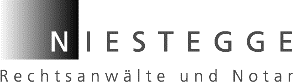 EhefrauEhemannEhemannGrundbesitz………………………………………………………………………………………………………………………………………………………………………………………………………………………………………………………………………………………………………………………………………………………Barvermögen………………………………………………………………………………………………………………………………………………………………………………………………………………………………………………………………………………………………………………………………………………………Versicherungen………………………………………………………………………………………………………………………………………………………………………………………………………………………………………………………………………………………………………………………………………………………Bankguthaben………………………………………………………………………………………………………………………………………………………………………………………………………………………………………………………………………………………………………………………………………………………Sonstiges………………………………………………………………………………………………………………………………………………………………………………………………………………………………………………………………………………………………………………………………………………………Z w i s c h e n s u m m e:…………………………………………………………………………………………………………………abzüglich Verbindlichkeiten ………………………………………………………………………………………………………………………………………………………………………………………………………………………………………………………………………………………………………………………………………………………SUMME:………………………………….………………………………………………………………………………